毎回さあ旅行に行こうかと思っているときに延期、中止になる旅行施策ですが、弊社は「全国旅行支援統一窓口」になりました。いつ実施されるかわからない状態ですが、アナログにこだわり丁寧にご案内しますのでよろしくお願いいたします。（だからと言ってデジタル化しないわけではありません）私事ですが、6月に夏用のスノーボードの人工ゲレンデで指を引っ掛け、複雑骨折しましたが完全復活しました。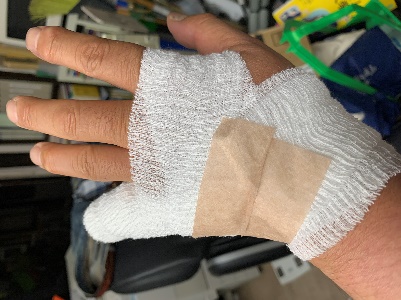 　　　　　　　　　　　夏用のスノーボードは冬とは勝手が違い、操作に正確性が求められます。　　　　　　　　　　　人工ゲレンデのビスラボというのは、プラスチック製で小さなマスになっていますので　　　　　　　　　　　指が引っ掛かりやすいです。普通の手袋ではなく、ボクシングミットのような手のひら　　　　　　　　　　　　　　　を覆うようなものでないと指が引っ掛かってしまいます。冬にゲレンデにない事なので　　　　　　　　　　　皆さん十分に注意してください。郡上八幡の先の「ウイングヒルズ白鳥」で滑走可能で　　　　　　　　　　　す。阿弥陀ヶ滝では、冷たい流しそうめんが食べることができます。コロナ禍での人気温泉地ランキング熱海温泉　②別府温泉　③草津温泉　④白浜温泉　⑤那須温泉　⑥鬼怒川温泉　⑦伊東温泉　⑧箱根湯本温泉　⑨函館温泉　⑩道後温泉　⑪伊香保温泉　⑫秋保温泉　⑬下呂温泉　⑭有馬温泉　⑮越後湯沢温泉となっています。例年とほぼ同じ顔ぶれです。ドバトラのおすすめベスト１０（個人的主観）白骨温泉（長野県）　②庄川温泉（富山県）③倉真温泉（静岡県）④平湯温泉（岐阜県）⑤昼神温泉（長野県）⑥渡鹿野温泉（三重県）⑦切明温泉（長野県）⑧河口湖温泉（山梨県）⑨下呂温泉（岐阜県）⑩湯田中温泉郷（長野県）　ランク外　屋久島温泉（鹿児島）政府や県別の施策云々よりも、安全に、行きたいときにご案内することがとても大切です。７，8月で個人旅行を多く取り扱いましたが、コロナ感染者ゼロです。（実施前、実施後の確認に基づく）北海道、沖縄、九州等飛行機移動含みます。※企業の研修、総会、代理店会等の旅行は延期、中止が多いのが現状ですが、弊社では実施前、実施後の抗原検査の確認、コロナに関する保証の入った傷害保険のご提案、バス車内等の除菌消毒の徹底、食事会場等の貸切等のご提案を独自にさせていただきますのでご安心ください。皆様のお困り事ぜひご相談ください。業種問わず様々の客様とお付き合いさせていただいております。その道のプロの方がたくさんいらっしゃいます。情報等も間違いがございません。コロナ禍でこんなことに困っている、こんな商材がないかなどぜひお尋ねください。コロナの消毒等の手間を省きたい方にうってつけなのが、除菌バスターです。大、小の2つのパターンがございます。参考映像とチラシをご覧ください。https://youtube.com/shorts/OKVFU91vbcE10月からアルコールチェックも義務化されます。チェッカーも複数扱っております。チラシをご覧ください。医療用のコロナ抗原検査キッドもご用意できます。インターネット販売ができるとされていますが、現状は研究用がたたき売りの状態です。今は精度の高い医療用で早く状況を把握するのが一番得策です。遠慮なくご相談ください。クリニテスト COVID-19 抗原迅速テストシーメンスヘルスケア・ダイアグノスティクス株式会社https://www.pref.aomori.lg.jp/soshiki/kenko/hoken/files/02_sekkyokuteki-test_panfu.pdf基本は旅行をみなさまにご案内してさせて頂いております。旅行がメンタルや健康、睡眠に大きく関係していることも改めて痛感いたしました。高齢者入浴アドバイザー認定講師、温泉入浴指導員、ダイエットアドバイザー、上級心理カウンセラー、ピンクリボンアドバイザー中級等の資格を生かして、みなさまにより確実なものを提供したいと考えています。さらに、観光　健康　信仰の３つの「こう」にもこだわっています。テーマやイメージ、趣味の旅行まで幅広くご提案させていただきます。コロナで外出を控えていた方、控えている方、外出をされている方、外出しようと考えている方様々ですが、時間は過ぎていきます。最大限安全に注意しながら、ぜひお楽しみいただければと思っています。周年行事、記念旅行等延になっていらっしゃるお客様の多数いらっしゃいますが、情報の収集や準備は必要になりますので遠慮なくお申し付けください。